České Radiokomunikace acquires Prague Digital TV 
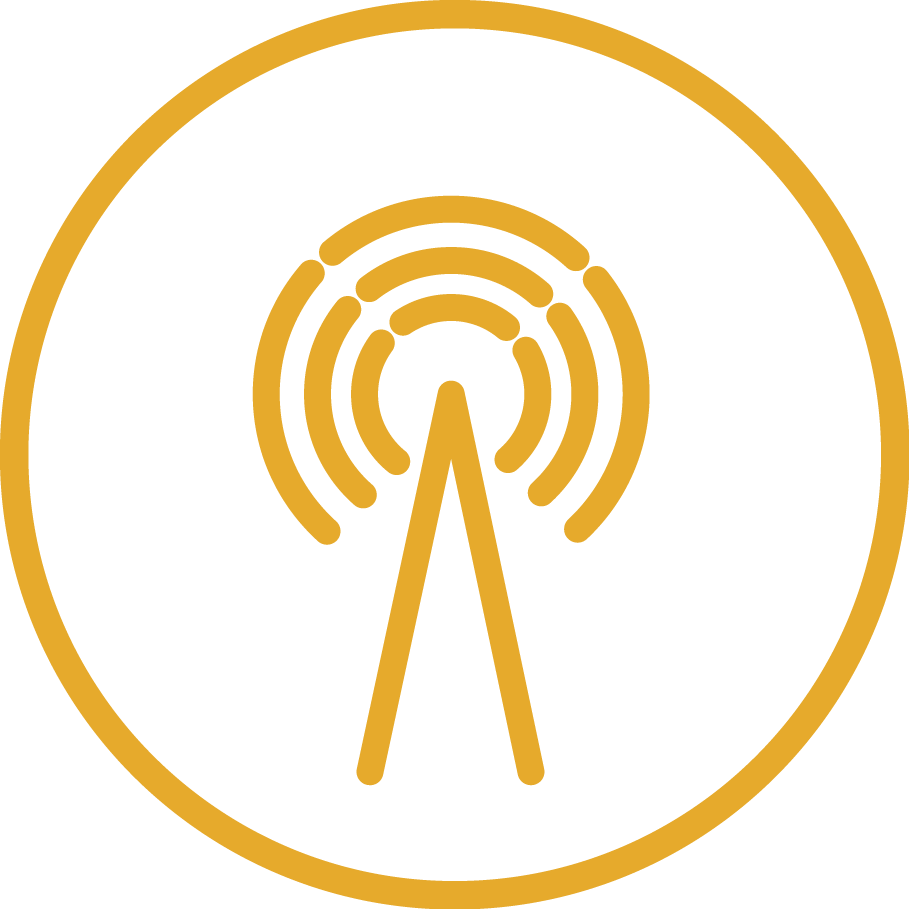 Prague, 21 December –  České Radiokomunikace (CRA) is acquiring Prague Digital TV, s.r.o., a company that operates digital television broadcasting network in Prague, and is becoming its exclusive owner. With this transaction, CRA expands its portfolio of digital broadcasting networks and increases its capacity for television and radio broadcasting in Prague and Central Bohemia“With the acquisition of Prague Digital TV, we will not only double our existing capacity for television broadcasting in Prague and its area , but also gain additional space for the development of innovative television services,” says CRA’s CEO Miloš Mastník.  “We constantly strive to move digital terrestrial broadcasting forward and the acquisition of Prague Digital TV is another step towards this goal,” adds Miloš Mastník.Prague Digital TV has long been active on the regional television broadcasting market, covering all of Prague and 41% of Central Bohemia with TV signal.  It broadcasts in the advanced DVB-T2 standard over Regional Network 4 on channel 46.  The metropolitan television station Prague TV is currently broadcasting over that network.CRA will gradually integrate Regional Network 4 into its own infrastructure to ensure better coverage with TV signal and to improve operational efficiency.  In recent weeks, for example, broadcasting from the original sites will be discontinued and moved to the tower landmark – Prague Žižkov television transmitter.  The broadcasting of Regional Network 4 will be provided from the same transmission antennas as are used for the distribution of Czech Television and all major commercial TV stations - Prima, Nova, Barrandov, Seznam TV, Óčko, and others.  CRA plans to develop the network and to use it for innovative television services. České Radiokomunikace a.s. (CRA) is a leader in providing digital infrastructure.  In addition to broadcasting services, the company focuses on linking the worlds of television, radio, and the internet.  It operates its own data centres, providing its customers with top-notch computing capacity.  CRA has its own backbone fibre optic network, and, thanks to its robust broadcasting infrastructure, it can offer its customers wireless solutions or connect nearby sites with fibre optics.Download the CRA app where you can find everything about our products, interactively all in one place: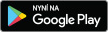 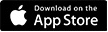 